Internationaler Museumstag 2019
55 Museen – 125 Veranstaltungen
Oberösterreichs Museen laden zur Aktionswoche 
vom 11. bis 19. Mai 2019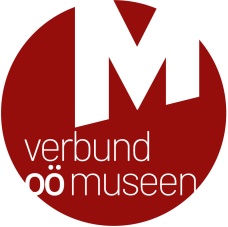 Leonding, April 2019Bildinformationen Mühlviertler Museen						
BEZIRK ROHRBACHKLAFFERER MUSEEN
Zum Klafferer Museumstag am 19. Mai öffnen alle drei Museen - Heimatstube - Wagnereimuseum - Wassermuseum - zu einem Tag der offenen Tür bei freiem Eintritt! (c) Heimatstube der BöhmerwälderDie drei Museen in Klaffer am Hochficht - Heimatstube, Wassermuseum und Wagnereimuseum - laden am 19. Mai 2019 zum Tag der offenen Tür bei freiem Eintritt. Foto: Kulturgemeinschaft Klaffer am Hochficht

WEBEREIMUSEUM IM TEXTILEN ZENTRUM HASLACH
Am 11. Mai lädt das Webereimuseum Haslach zu Sonderführungen durch die Ausstellung "Europäische Quilt-Triennale" um 11:30 und 15:00 Uhr. Jutta Kohlbeck "Topogravity" (c) Jutta KohlbeckAm 11. Mai lädt das Webereimuseum Haslach zu Sonderführungen durch die Ausstellung "Europäische Quilt-Triennale" um 11:30 und 15:00 Uhr. Susie Koren "Volets du Luberon" (c) Susie Koren
BEZIRK FREISTADTBAUERNMÖBELMUSEUM HIRSCHBACH
Das Team des Bauernmöbelmuseums lädt vom 11. bis 19. Mai (ausgenommen 13. Mai) täglich zu einer Wanderung am Steinbloß-Mauer-Weg und zur Besichtigung der Fotoausstellung "Die Steinbloßbauweise im Mühlviertel". (c) Verbund Oö. MuseenOÖ. BURGENMUSEUM REICHENSTEIN
Begeben Sie sich am 12. und 19. Mai auf eine Wanderung rund um die Burg Reichenstein, bei der auch kulinarische Verpflegung nach mittelalterlicher Weise geboten wird. (c) OÖ. BurgenmuseumBegeben Sie sich am 12. und 19. Mai auf eine Wanderung rund um die Burg Reichenstein, bei der auch kulinarische Verpflegung nach mittelalterlicher Weise geboten wird. Aschenbrot (c) Tina CouldIm Rahmen der Aktionswoche öffnet die BURG.WERKSTATT ihre Tore. "Bei den Zinngießern" heißt es am 12. Mai und "Bei den Drahtziehern" am 19. Mai 2019. (c) OÖ. Burgenmuseum

HINTERGLASMUSEUM SANDL
Makovo - ein junges und motiviertes Vokalensemble lädt am Abend des 18. Mai unter dem Motto "Kopfkino" zu einem bunten, abwechslungsreichen Liederabend. (c) makovoIm Rahmen des traditionellen Sandler Maikirtages wird am 19. Mai 2018 im Hinterglasmuseum zu einem Tag der offenen Tür geladen. (c) Verbund Oö. Museen

MUSEUM PREGARTEN
Bei einem Liedernachmittag im Museum Pregarten am 19. Mai wartet Feines und auch Gröberes auf die Besucher, denn "singa tuan alle gern, Bauern und feine Herrn, …" (c) Museum Pregarten / Anna Klinger

MUSEUM FÜR HEIMAT UND GEWERBE, KÖNIGSWIESEN
Unter dem Motto "Mobilität und Kommunikation anno dazumal" lädt das Museum für Heimat und Gewerbe am 19. Mai zum Tag der offenen Tür. (c) Verschönerungsverein Königswiesen
BEZIRK PERGMUSEUM ALTENBURG – DER GRAF VON WINDHAAG
In Windhaag bei Perg wird am 11. Mai zu einem Kulturabend in der Filialkirche Altenburg geladen. Den Internationalen Museumstag feiert das Museum am 19. Mai mit einem Tag der offenen Tür. (c) Kulturverein Windhaag-Altenburg, Jürgen Berlesreiter

KELTENDORF MITTERKIRCHEN
Muttertag im Keltendorf: Beim sonntäglichen Familienausflug in die Urgeschichte erhalten am 12. Mai alle Mütter im Keltendorf Mitterkirchen einen Gutschein für eine Mehlspeise.  (c) Keltendorf MitterkirchenHEIMATHAUS-STADTMUSEUM PERG
Mit der eigenen Geschichte setzt sich eine Sonderausstellung im Heimathaus-Stadtmuseum Perg auseinander. Am 17. Mai wird herzlich zur Eröffnung "Perg - Die Stadt mit Herz" geladen. (c) Gruber Grafik PergHISTORISCHES STADTTHEATER UND STADTMUSEUM GREIN
Die Stadtgemeinde Grein lädt anlässlich des Internationalen Museumstags bei freiem Eintritt am 19. Mai zur Sonderführung durch das Historische Stadttheater und durch die Jubiläumsausstellung "Die unverhoffte Begegnung - Joseph Haydn und die Türkenoper". (c) Stadtgemeinde GreinFREILICHTMUSEUM GROSSDÖLLNERHOF
Bauernschaft und Seniorenbund laden am 19. Mai 2019 zum Mostfest im Freilichtmuseum Großdöllnerhof (c) Verbund Oö. Museen
BEZIRK URFAHR-UMGEBUNGSTARHEMBERGKAPELLE UND GRUFT IN DER PFARRKIRCHE HELLMONSÖDT
In Hellmonsödt wird am 11. Mai zur Sonderführung in der Starhembergkapelle und Gruft und zur anschließenden Wanderung vom Marktplatz zum Schloss Wildberg geladen. (c) Johann MüllederIn der Starhembergkapelle und Gruft der Pfarrkirche Hellmonsödt finden am 19. Mai um 11:00 Uhr und 15:00 Uhr Sonderführungen sowie am Abend ein Kirchenkonzert mit Bilderpräsentation zur wissenschaftlichen Untersuchung der Kleinkindmumie statt. (c) Johann MüllederFREILICHTMUSEUM PELMBERG, HELLMONSÖDT
Am 18. Mai wird im Freilichtmuseum Pelmberg zur Eröffnung der Jahresausstellung "Übers Jahr - Lostage und Bauernweisheiten" geladen. Mit unterhaltsamer Musik, einer Lesung und Köstlichkeiten der Hellmonsödter Bäuerinnen. (c) Fred PötscherOÖ. SCHULMUSEUM, BAD LEONFELDEN
Zur Aktionswoche lädt das OÖ. Schulmuseum am 11. Mai 2019 zum Workshop "Nadelunterricht wie anno dazumal ..." (c) OÖ. SchulmuseumAm 18. Mai veranstaltet das OÖ. Schulmuseum einen Workshop "Schreiben mit dem Schulmeister wie zu Urgroßvaters Zeiten ...". Dabei kommen Griffel und Tafel sowie Feder und Tinte zum Einsatz. (c) OÖ. Schulmuseum
_________________Alle Fotos stehen im Zuge der Veranstaltungsbewerbung honorarfrei zur Verfügung. Für Bilder in druckfähiger Auflösung und bei weiteren Bildwünschen wenden Sie sich bitte an Mag.a Elisabeth Kreuzwieser: kreuzwieser@ooemuseen.at.Rückfragehinweis:Verbund Oberösterreichischer MuseenWelser Straße 204060 LeondingTel.: +43 (0)732/68 26 16E-Mail: office@ooemuseen.at www.ooemuseen.at www.ooegeschichte.at